ТРАНСПОРТНАЯ КОМПАНИЯ FASTrans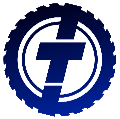 БЛАНК ЗАЯВКИ НА АВТОЭКСПЕДИРОВАНИЕИсполнение Исполнителем обязательств по Заявке Клиента, не влечет перехода права собственности на перевозимый груз. Исполнитель принимает груз от Грузоотправителя/Клиента по количеству мест, без внутритарного пересчета. Исполнитель не несет ответственность перед Клиентом (Грузоотправителем/Собственником груза) за повреждение, порчу груза, сданного к перевозке в ненадлежащей таре, упаковке (либо без таковой).Заявленная стоимость груза:      Дополнительные комментарии, особые условия загрузки:      Заявку оформил:    Получатель;   Отправитель;  Другой  (пожалуйста, укажите Ваши  данные)Грузополучатель/Собственник груза подтверждает, что в передаваемом грузе предметов запрещенных к перевозке и хранению нет.Благодарим  Вас  за  сотрудничество  с транспортной  компанией  «FASTrans»!  www.fastrans.ru Дата заполнения заявки:     Дата забора груза:     АдресОтправительПолучатель Масса (кг)Объём (куб.м)Вид груза габариты (д*ш*в,мм)ГородУлица, домНазвание организацииКонт. лицоКонт. тел.Способ оплаты:Плательщик:Плательщик:Плательщик:Дополнительные услуги: наличный расчетбезналичный расчетАвтоэкспедирование по городу:Междугородная перевозка:Междугородная перевозка:Упаковка груза: ящик        мешок      Страхование груза:       наличный расчетбезналичный расчет  получатель  отправитель     другой     (данные укажите ниже)  получатель  отправитель     другой     (данные укажите ниже)  получатель  отправитель     другой     (данные укажите ниже)Погрузо-разгрузочные работы:           (услуги грузчика,       количество человек) наличный расчетбезналичный расчет  получатель  отправитель     другой     (данные укажите ниже)  получатель  отправитель     другой     (данные укажите ниже)  получатель  отправитель     другой     (данные укажите ниже)Доставка до двери грузополучателя: ГородНаименование заказчика          Контактное лицо (ФИО)Контактный телефон               